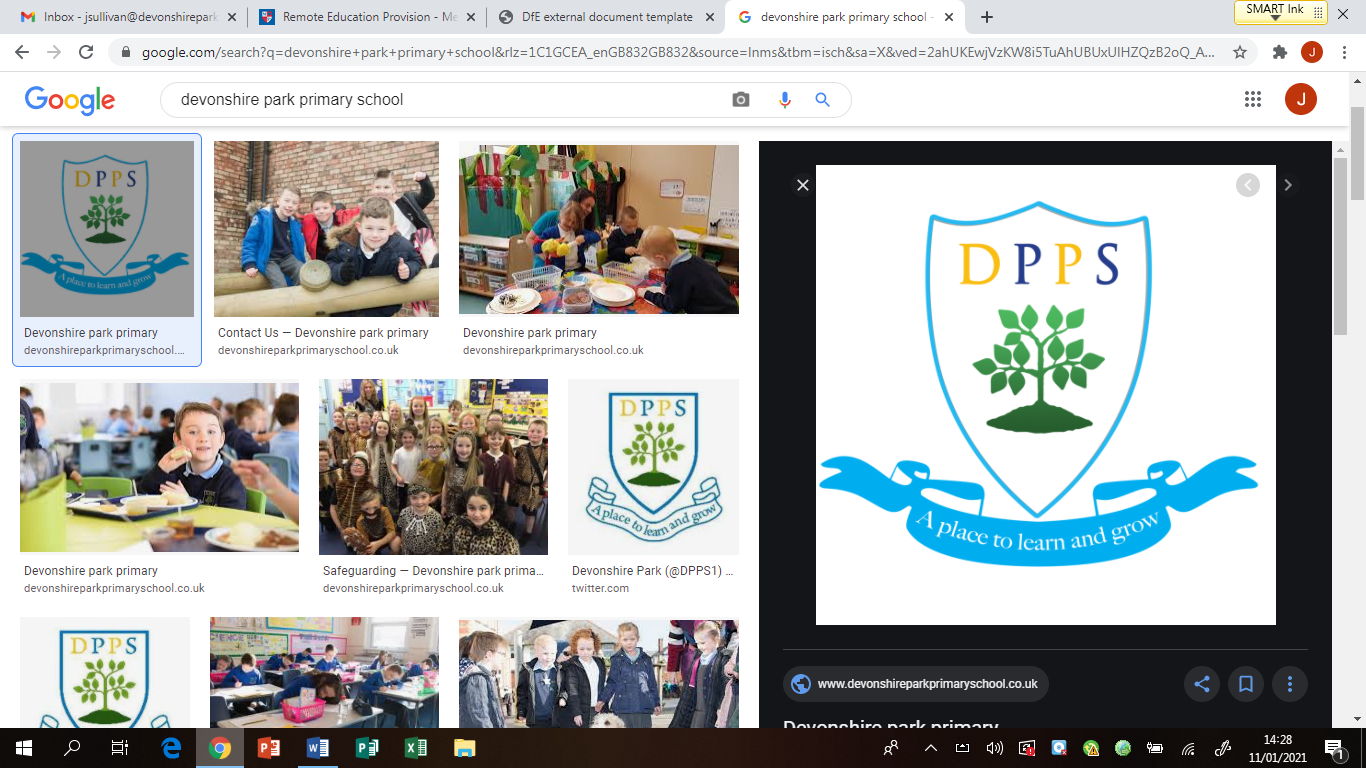 SMSC at Devonshire Park Primary SchoolAt Devonshire Park Primary School, spiritual, moral, social and cultural education (SMSC) underpins all aspects of school life. We aim to provide an education that provides children to feel valued and respected with opportunities to explore and develop:Their own values and beliefsSpiritual awareness High standards of personal behaviour A positive and caring attitude towards other people An understanding and respect for social and cultural traditions An appreciation of the diversity and richness of cultures and the world around them.We believe in providing children with opportunities to become resilient leaners. We focus on specific key dispositions throughout the year, which reinforces our ethos of developing children’s awareness of social, moral, cultural and spiritual wellbeing and development:What is SMSC?Spiritual Development – the children’s beliefs, religious or otherwise, which inform their perspective on life and their interest in and respect for other people’s beliefs and values. Moral Development – a pupil’s understanding, attitude and behaviour to what is right and what is wrong.Social Development – a pupil’s progressive acquisition of the competencies and qualities needed to play a full part in society.Cultural Development – a child’s understanding of the beliefs, values and customs in their own and others social, ethnic and national groups.SMSC at Devonshire ParkSpiritual developmentWe aim to give children the opportunity to reflect on their own and others’ beliefs through:Peer massage.Developing awe and wonder through whole school themed topic for foundation subjects.Our Religious Education programme, which includes visits to different places of worship and visits from people from different faiths.Assemblies, which celebrate beliefs and cultures from around the world.Developing creativity and imagination through play, literacy, art, design technology music, dance and drama.Moral developmentWe aim to teach children what is morally right and wrong by:Teaching the law of England through PSHE and foundation subjects linked with specific topics.Providing a clear moral code for behaviour which is promoted consistently through all aspects of the school.Promoting equality in relation to religion, ethnicity, disability, sexual orientation or gender. Giving pupils opportunities to explore and develop moral concepts and values through the curriculum – PSHE, Fair Trade topics, R.E., History, Geography, Literacy, Drama. Encouraging children to take responsibility for their actions.Learning about and raising money for charities. Adults modelling fairness, integrity and respect for all pupils. Recognising and respecting different cultures represented by pupils and staff in the school through themed days, Cultural displays around the school and texts used to support the curriculum.Learning about the world of work and manufacturing and setting up commercial enterprises. Encouraging children to recognise and respect social differences and similarities. Providing children with opportunities to exercise leadership and responsibility through School Council, class monitors, reading mentors, visiting nursing homes and singing at Peace Poms.Helping pupils develop qualities which are valued by society, such as, thoughtfulness, honesty, respect for others, moral principles, independence, co-operation, self-respect.Social developmentWe aim to prepare children for modern life in Britain by:Providing a wide range of afterschool clubs Offering residential trips to Year 2, 4 and Year 6 children. Encouraging children to work co-operatively in the classroom and on the playground.Celebrating attendance through certificates, rewards, attendance bears and assemblies. Fostering a sense of community with common, inclusive values through assemblies, PSHE, school summer fairs and Christmas fairs, cultural celebrations, sponsored events and Open School mornings/afternoons (Parent Partnerships).Cultural developmentWe aim to develop children’s cultural awareness by:Giving children the opportunity to study cultures, which have shaped Britain.Providing children with a variety of books linked with topics and English with different cultures, ethos and a mix of male and female leads.Holding class elections each year to vote for a pupil council representative, whilst learning about British democracy and parliament.Celebrating the attitudes, values and traditions of diverse cultures through the curriculum, assemblies, school social events, and visitors to the school. Participating in cross-school events such as sports matches and competitions. Recognising and nurturing particular gifts and talents through after school clubs, talent shows and the curriculum.Making links with schools abroad.Recognising and celebration of national events such as the Olympics, World Cup and Remembrance Day etc. Themed days linked to topics being studied throughout the school e.g. Spanish Day.Visits to art galleries, theatres and places of worship and important places that are in our local area. Visitors from faith backgrounds, Mayor and Lord Lieutenant. TermAutumn StrategicSpring 1EmotionalSpring 2SocialSummer CognitiveOutcomeUnsticking strategiesManaging distractionsAchieving goalsRising to challengeKey dispositionsDistilling Perseverance Collaboration Questioning Key dispositionsPlanning Absorption Empathy and listening Making links Key dispositionsRevising Noticing Imitation Reasoning